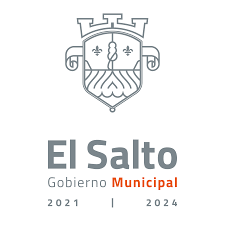 Adrián Alejandro Flores VélezRegidor Municipal de El Salto, Jalisco INFORME TRIMESTRALENERO, FEBRERO, MARZO 2022Comisiones ediliciasTengo el distinguido honor de presidir:Comisión de Calles y CalzadasComisión de OrnatoFormo parte como vocal las siguientes comisiones:Comisión de Alumbrado PúblicoComisión de Celebraciones TradicionalesComisión de Ciencia y TecnologíaComisión de Derechos HumanosComisión de Igualdad Sustantiva y GéneroComisión de Espectáculos PúblicosComisión de Fomento Agropecuario, Forestal y AcuícolaComisión de Medio Ambiente y EcologíaComisión de NomenclaturaComisión de Participación Ciudadana y VecinalComisión de Rastros y Servicios ComplementariosComisión de ReclusoriosSesiones de Comisión ediliciaAsistencias a las sesiones del pleno:	Comisión de Calles y Calzadas	Comisión de Calles y Calzadas31 de enero de 2022Cuarta Sesión 28 de febrero de 2022Quinta Sesión31 de marzo de 2022Sexta SesiónComisión de OrnatoComisión de Ornato31 de enero de 2022Cuarta Sesión 28 de febrero de 2022Quinta Sesión31 de marzo de 2021Sexta SesiónTipo de sesiónEneroFebreroMarzoOrdinaria111Extra ordinaria 000